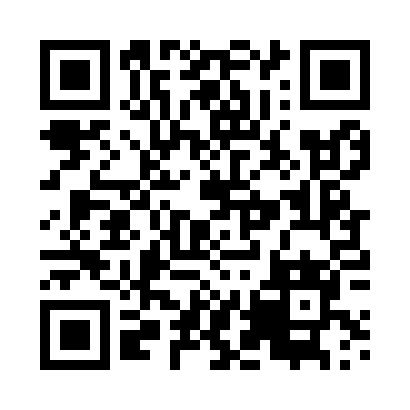 Prayer times for Przedkowice, PolandWed 1 May 2024 - Fri 31 May 2024High Latitude Method: Angle Based RulePrayer Calculation Method: Muslim World LeagueAsar Calculation Method: HanafiPrayer times provided by https://www.salahtimes.comDateDayFajrSunriseDhuhrAsrMaghribIsha1Wed2:545:2312:495:568:1610:342Thu2:515:2212:495:578:1710:373Fri2:475:2012:495:588:1910:404Sat2:435:1812:495:598:2110:435Sun2:405:1612:496:008:2210:476Mon2:365:1412:496:018:2410:507Tue2:345:1312:496:028:2510:538Wed2:345:1112:496:038:2710:559Thu2:335:0912:486:048:2910:5610Fri2:325:0812:486:058:3010:5711Sat2:325:0612:486:068:3210:5712Sun2:315:0412:486:078:3310:5813Mon2:305:0312:486:088:3510:5914Tue2:305:0112:486:098:3610:5915Wed2:295:0012:486:098:3811:0016Thu2:294:5812:486:108:3911:0117Fri2:284:5712:486:118:4111:0118Sat2:284:5612:496:128:4211:0219Sun2:274:5412:496:138:4411:0320Mon2:274:5312:496:148:4511:0321Tue2:264:5212:496:158:4611:0422Wed2:264:5112:496:158:4811:0423Thu2:254:4912:496:168:4911:0524Fri2:254:4812:496:178:5011:0625Sat2:244:4712:496:188:5211:0626Sun2:244:4612:496:188:5311:0727Mon2:244:4512:496:198:5411:0828Tue2:234:4412:496:208:5511:0829Wed2:234:4312:506:218:5711:0930Thu2:234:4212:506:218:5811:0931Fri2:234:4112:506:228:5911:10